Двадцать восьмая сессия Собрания депутатов муниципального образования «Красномостовского сельское поселение» Республики Марий Элтретьего созываРЕШЕНИЕСобрания депутатов муниципального образования «Красномостовского сельское поселение»от 29 марта 2019 годаОб утверждении Программы деятельности муниципального образования «Красномостовское сельское поселение» на 2019 год	Собрание депутатов Красномостовского сельского поселения решило:Утвердить Программу деятельности муниципального образования «Красномостовское сельское поселение» на 2019 год.Настоящее решение обнародовать на информационном стенде администрации Красномостовского сельского поселения.Глава муниципального образования«Красномостовское сельское поселение»,председатель Собрания депутатов		                          Т.И. Емелова       	             п. Красный Мост№ 153                                                                                Утверждена                                                                                  решением Собрания                                                                                                   депутатов                                                                                         Красномостовского                                                                                      сельского поселения                                                                                 "29" марта 2019г. № 153 ПРОГРАММАДеятельности Собрания депутатов муниципального образования«Красномостовское сельское поселение» на 2019 год.Глава муниципального образования «Красномостовское сельское поселение»,председатель Собрания депутатов Красномостовского сельского поселения                                      Т.И. Емелова                          №МероприятияСроки проведенияОтветственные за подготовку и проведение мероприятийОтветственный от сельского собрания депутатов1. Сессионная деятельность1. Сессионная деятельность1. Сессионная деятельность1. Сессионная деятельность1. Сессионная деятельность1.1.Отчетный доклад Главы администрации МО «Красномостовское сельское поселение» об итогах социально-экономического развития МО «Красномостовское сельское поселение» за 2017 год и задачи на 2018 годфевральАдминистрация Красномостовского сельского поселенияЕмелова Т.И.,руководители постоянных комиссий1.2.Утверждение бюджета МО «Красномостовское сельское поселение» на 2020 годдекабрьАдминистрация поселения, постоянные комиссииЕмелова Т.И.,руководители постоянных комиссий1.3.Утверждение отчета об исполнении бюджета МО «Красномостовское сельское поселение» за 2018 годмартАдминистрация поселенияЕмелова Т.И.,руководители постоянных комиссий1.4.Рассмотрение решений, вносимых администрацией МО "Красномостовское сельское поселение"Ежеквартально по мере поступления проектов решенийАдминистрация поселенияЕмелова Т.И.1.5.Отчет об исполнении бюджета МО «Красномостовское Сельское поселение» за кварталЕжеквар-тальноАдминистрация поселения, постоянные комиссииЕмелова Т.И.,руководители постоянных комиссий2. Деятельность постоянных комиссий2. Деятельность постоянных комиссий2. Деятельность постоянных комиссий2. Деятельность постоянных комиссий2. Деятельность постоянных комиссий2.1.Контрольная работа за ходом исполнения решений Собрания депутатовВ соответствии с планом работы комиссийПостоянные комиссииЕмелова Т.И.,руководители постоянных комиссий2.2.Подготовка заключений и предложений по соответствующим разделам проекта бюджета и проектам решений, вносимых администрацией поселения по вопросам ведения постоянных комиссийК каждой сессииПостоянные комиссииЕмелова Т.И.,руководители постоянных комиссий3. Дни депутата3. Дни депутата3. Дни депутата3. Дни депутата3. Дни депутата3.1.Проведение дней депутата перед каждой сессиейВ течении года перед каждой сессиейДепутатыЕмелова Т.И.3.2.Проведение выездных Дней депутата по рассмотрению проблем, затрагивающих интересы избирателейВ соответствии с планом работыДепутаты сельского поселенияЕмелова Т.И.3.3.Правовая учеба депутатов сельского СобранияПо мере необходимостиКомиссия по законности и правопорядкуКомиссия по бюджету и социально-экономическому развитиюЕмелова Т.И.3.4.Обмен опытом депутатской деятельностиВ течении годаДепутаты Собрания депутатов поселенияЕмелова Т.И.3.5.Проведение встреч с избирателями и приемы гражданПостоянно по графикуДепутатыЕмелова Т.И.4. Взаимодействие Собрания депутатов Красномостовское сельское поселения с представительным органом сельского поселения4. Взаимодействие Собрания депутатов Красномостовское сельское поселения с представительным органом сельского поселения4. Взаимодействие Собрания депутатов Красномостовское сельское поселения с представительным органом сельского поселения4. Взаимодействие Собрания депутатов Красномостовское сельское поселения с представительным органом сельского поселения4. Взаимодействие Собрания депутатов Красномостовское сельское поселения с представительным органом сельского поселения4.1.Разработка проекта утверждения проверочных листов I кв. 2019 г.Прокуратура Килемарского района (по согласованию) Емелова Т.И.4.2.Участие главы МО «Красномостовское сельское поселение», руководителей учрежденийНа каждой сессииАппарат администрацииЕмелова Т.И.4.3.Проведение совместных встреч с избирателями, приема гражданПостоянноДепутаты Собрания депутатов сельского поселенияЕмелова Т.И.5. Взаимодействие депутатов сельского поселения с районным Собранием депутатов5. Взаимодействие депутатов сельского поселения с районным Собранием депутатов5. Взаимодействие депутатов сельского поселения с районным Собранием депутатов5. Взаимодействие депутатов сельского поселения с районным Собранием депутатов5. Взаимодействие депутатов сельского поселения с районным Собранием депутатов5.1.Участие депутатов районного собрания в работе сессий депутатов сельского поселения и Дня депутатаПостоянно в течении годаДепутаты сельского поселения и депутаты районного СобранияЕмелова Т.И.5.2.Совместное проведение встреч с избирателями приема граждан и рассмотрение обращений избирателейПостоянно в течении годаДепутаты сельского поселения и депутаты районного СобранияЕмелова Т.И.6. Контрольная деятельность депутатов сельского поселения6. Контрольная деятельность депутатов сельского поселения6. Контрольная деятельность депутатов сельского поселения6. Контрольная деятельность депутатов сельского поселения6. Контрольная деятельность депутатов сельского поселения6.1.Рассмотрение в порядке контроля на сессиях депутатов сельского поселения вопросов о ходе исполнения решений Собрания депутатов Красномостовского сельского поселенияНа каждой сессииПостоянные комиссииЕмелова Т.И.6.2.Рассмотрение контроля вопросов на заседаниях постоянных комиссий о ходе выполнения решений Собрания депутатов Красномостовского сельского поселенияПеред каждой сессиейПостоянные комиссииЕмелова Т.И., руководители постоянных комиссий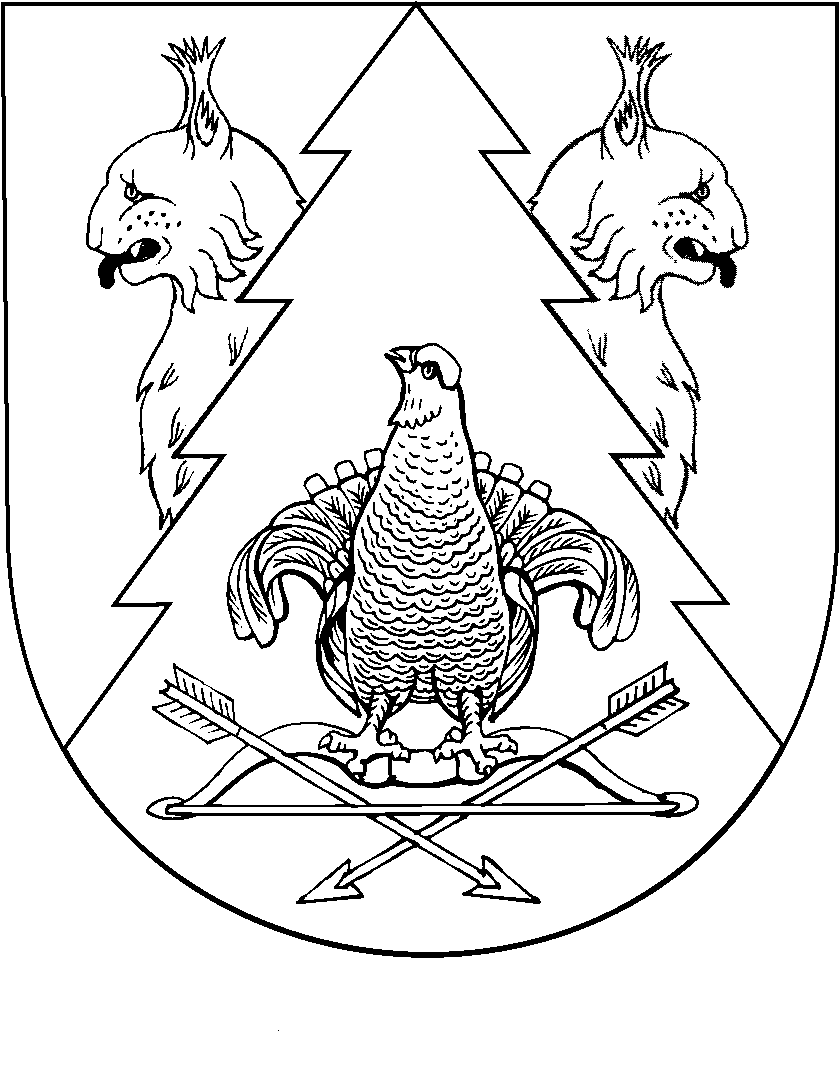 